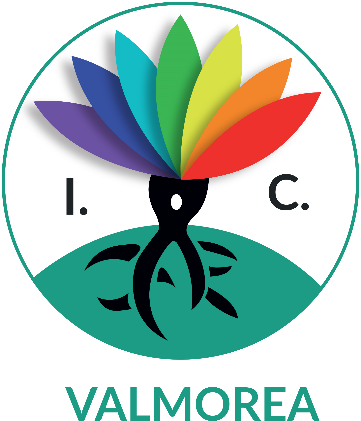                                              Ministero dell'Istruzione e del MeritoUfficio Scolastico Regionale per la Lombardia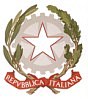 ISTITUTO COMPRENSIVO STATALE di VALMOREAVia Roma, 636 – 22070 VALMOREA (CO)tel. 031806290 C.F. 80012680130 – C.M. COIC82600Q – C.U.U. UFC9UJ e-mail: COIC82600Q@istruzione.it PEC: COIC82600Q@pec.istruzione.itsito web: www.icvalmorea.edu.itAl Dirigente Scolastico I.C. ValmoreaOggetto: Dichiarazione ore aggiuntive prestate e retribuite con il Fondo di Istituto a.s. ……………….Il/La sottoscritto/a  ________________________________docente plesso di _____________________________                                                                                           DICHIARAdi avere svolto attività aggiuntive retribuite con il Fondo di Istituto secondo quanto qui di seguito specificato:Valmorea, ____________________                                                     Il Docente ______________________________     Scuola Primaria ALBIOLOScuola PrimariaD. Alighieri BINAGOScuola Primaria E. Bernasconi SOLBIATE con CAGNOScuola Primaria Don C. Gnocchi SOLBIATE con CAGNOScuola Primaria RODEROScuola Primaria B. Munari VALMOREAScuola Secondaria 1° F.lli Cervi BINAGOScuola Secondaria 1° G. da Milano VALMOREAFunzione svoltaNumero ore1^ Collaboratore Dirigente Scolastico2 ^ Collaboratore Dirigente ScolasticoCommissione GLICommissione Continuità scuola infanzia/primariaCommissione mensaCommissione orario scuola secondariaCommissione orario scuola primariaCommissione Educazione CivicaCommissione PNSDCommissione Valutazione PrimariaCommissione PTOF e curricolo per competenze + NIVDocente Prevalente PrimariaCoordinatore consiglio di classe prima e secondaCoordinatore consiglio di classe terzaCoordinatore di materia secondaria Coordinatore classi parallele primariaResponsabile di plessoVice-Presidente interclasseIncontri ATS e specialistiProgetto Ponte - Continuità Primaria/SecondariaReferente commissione PTOF e NIVReferente commissione Valutazione PrimariaReferente InvalsiReferente registro elettronico Istituto e GsuiteAnimatore digitale e PNSDReferente Progetti ambiente/salute PrimariaReferente Rete scuole in camminoReferente DebateReferente BibliotecaReferente InternazionalizzazioneReferente di dipartimento secondariaReferente giochi matematici secondariaReferente informatico di plessoReferente politiche antidrogaResponsabile COVIDVice-Responsabile COVIDReferente giornata sportiva primaria Responsabile laboratori secondariaSegretario consiglio di classeSegretario collegio docentiSegretario interclasseTutor docenti neo assuntiProgetto Istruzione domiciliareCorsi di Recupero/Consolidamento